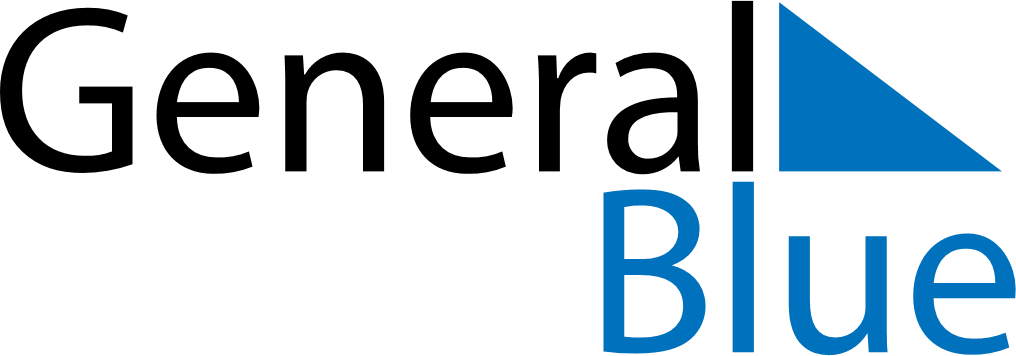 Meal PlannerApril 9, 2023 - April 15, 2023Meal PlannerApril 9, 2023 - April 15, 2023Meal PlannerApril 9, 2023 - April 15, 2023Meal PlannerApril 9, 2023 - April 15, 2023Meal PlannerApril 9, 2023 - April 15, 2023Meal PlannerApril 9, 2023 - April 15, 2023Meal PlannerApril 9, 2023 - April 15, 2023Meal PlannerApril 9, 2023 - April 15, 2023SundayApr 09MondayApr 10TuesdayApr 11WednesdayApr 12ThursdayApr 13FridayApr 14SaturdayApr 15BreakfastLunchDinner